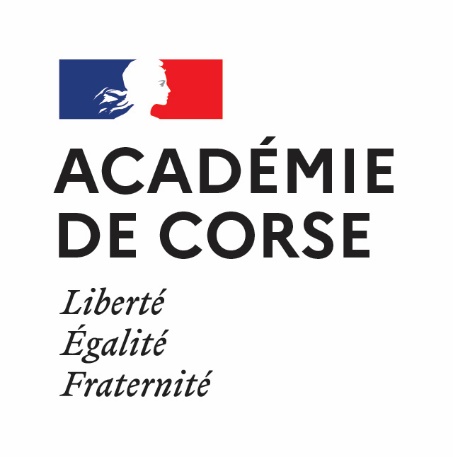 Nom de naissance (en majuscules) ..............................................................................................................................................................................................................Nom d’usage........................................................................................…………………………………………………………………………………………………………………….Prénoms (dans l'ordre de l'état civil) ...............................................................................………………………………………………….……. Sexe    M         FDate de naissance ............/............../.........................     à .................................................................  Département........................................  ( N° …………..) Adresse où devra être envoyée la convocation à l’examen :.................................................................................................…………………………………………………………………………………………………………………………………Code postal ................................………………                                  Commune.............………………………………………………………………………………………Afin d’éviter tout retard dans l’acheminement du courrier, tout changement d’adresse devra impérativement être signalé par mail à l’adresse : tiphaine.de-chavigny@ac-corse.frTéléphone…………/………/………/………/………… Adresse mail ………………………………………………………@…………………………………………Adresse de l’employeur :.......................................................................................................................................................................................................................................................................................Titres aéronautiques (détenus ou en formation) : .......................................................................................................................................................................................................................................................................................Par le présent dossier, je sollicite mon inscription auCERTIFICAT D’APTITUDE à L’ENSEIGNEMENT AERONAUTIQUEFait à………………………………le………………………..Signature du candidat et du représentant légal si le candidat est mineur :